Отчет о работе школьного проекта «PROчтение»в МБОУ СОШ с.Большой Труев   	2015 год был Годом  литературы в России. В рамках Года литературы в нашей области стартовал региональный проект «PROчтение», который призван вернуть россиянам славу самой читающей нации, хотя бы в пределах одной губернии. Главные цели проекта - объединить родителей и детей, возродив почти забытые сегодня традиции семейного чтения .Нужно вернуть книгу в жизнь каждого ребенка, чтобы он находил в ней ответы на возникающие вопросы ,чтобы книга была совместным досугом семьи и школы. Потому что одной из причин потери детьми нравственных устоев -потеря интереса к чтению.     	Наша школа тоже присоединилась к реализации регионального проекта  «PROчтение» и утвердила «Дорожную карту» (Ключевые события) проекта. Региональный проект «PROчтение» реализуется в нашей школе 5-ый год.В рамках регионального проекта «РRО чтение» прошло многоинтересных мероприятий литературной направленности для разных возрастных категорий обучающихся, развивающих интерес школьников к русскому языку и чтению родной литературы: это различные викторины по прочитанным книгам, экскурсии в школьную и сельскую библиотеки, конкурсы рисунков и кроссвордов, конкурсы  чтецов и литературные вечера,посвященные юбилейным датам и книгам –юбилярам, временам года, участие в ежегодном конкурсе «Живая классика»,конференции по книгам, книжные выставки, театрализованные выступления, час общения «Читающий человек-успешный человек», создание клуба семейного чтения, ежегодные родительские собрания- конкурсы « Читающий родитель-читающий ребенок», часы родительской информационной грамотности, семейный проект в начальных классах «Книжки-малышки», развивающие часы чтения "Сказки по четвергам", распространение памяток, буклетов  по семейному чтению для родителей ,родители вместе с детьми читают книги и помогают оформлять «Дневники чтения»,в начальных классах ведется  кружковое занятие «Волшебный мир книг» и «Театральный»(в 7 классах)-(Аширова Г.Д.- педагог- библиотекарь), «Татарский фольклор» (в 5 классах)-Сайфулина Р.С, проводятся акции «Живи, книга!», «Подари книгу библиотеке», «Книжкина больница»,дни поэзии, внеклассное мероприятие, посвященное собирателю слов, основателю  «Толкового словаря живого великорусского языка» В.И.Далю учитель русского языка и литературы Алиева Г.А.В рамках реализации проекта по популяризации детского и семейного чтения проводятся акции "Книга месяца: читаем и обсуждаем вместе". Обучающиеся  вместе с педагогами и библиотекарем с большим удовольствием читают, рассматривают и обсуждают произведения писателей, поэтов -юбиляров. В реализацию данного проекта включены и  дети дошкольного возраста. Для них организуем литературные викторины, утренники, книжные уголки в классе, консультации для родителей по воспитанию у дошкольников любви к чтению. В октябре проходит Месячник школьных библиотек, а на весенних каникулах отмечается Неделя детской книги.      	В конце учебного года проводится итоги конкурса «Самый читающий класс» и «Самый читающий ученик класса».      	Результаты реализации проекта можно оценить положительно.Дети проявляют интерес к книгам, соревнуются среди сверстников.Результаты нашей школыв реализации проекта «PROчтение»- конкурс семейноголитературного творчества «Самая читающая семья»- семья Халиловых, зональный этап (1 место),участие в районом конкурсе (Руководитель Аширова Г.Д.); -районный  конкурс детского рисунка «По страницам любимых книг» К.Д.Паустовского- в номинации«Живопись»: 2 место -Абсалямов Марсель, а в областном –участие (Руководитель Аширова Г.Д.);-областной конкурс «Что есть сын Отечества!» по творчеству И.Тургенева -2 место(Руководитель Алиева Г.А.);  по творчеству А.Кутуя –участие (Руководитель  Мунасыпова Г.Н.)-«Живая классика»- победитель районного конкурса и участие в областном конкурсе –Багапова  Галия-(Руководитель Алиева Г.А.);-«Сурская весна- 2019»-2 место (Руководитель Алиева Г.А.);-конкурс презентаций «Кругом родные все места»-1 место-Измайлова Ленара и Янова Регина (Руководитель Аширова Г.Д.);-участие в  фестивале-конкурсе детских театральных коллективов «Ният» в г.Буинске (Руководители Мунасыпова Г.Н..Аширова Г.Д., Сайфулина Р.С.-2 спектакля на татарском языке);-ежегодное участие во Всероссийском  конкурсе «АРТ-талант»:викторина по произведениям В.Бианки- Баишева Галия (1 место)викторина по басням И.Крылова- Мураева  Регина (2 место)викторина «Новогодние сказки»- Абушаев Ильназ (2 место)викторина по произведениям Н. Носова – Абдряхимова Алина (1 место)-конкурсы сочинений к 100-летию комсомола-Аитова Талия (участие), Всероссийский конкурс (областной этап)  Бадаев Рахим (1 место)(Руководитель  Мунасыпова Г.Н.);-конкурс стихов по творчеству Ш.Галиева  (Татарстан)-Хасянова Марьям (3 место);-конкурс рисунков по творчеству Ш.Галиева  (Татарстан)-Абдуллина Альсина (3 место);-участие во Всероссийском мастер-классе ко Дню словаря (Аширова Г.Д.);-сертификат  участника конкурса «Учительской газеты» «А.Линдгрен: посвящается всем малышам»;-участие в районном фотоконкурсе  «Мой портрет с любимой книгой»-4 участника.Руководители:Аширова  Г.Д.- педагог- библиотекарь,Алиева Г.А..Мунасыпова Г.Н.- учителя русского языка и литературы, Сайфулина Р.С.- учитель родного языка и литературы 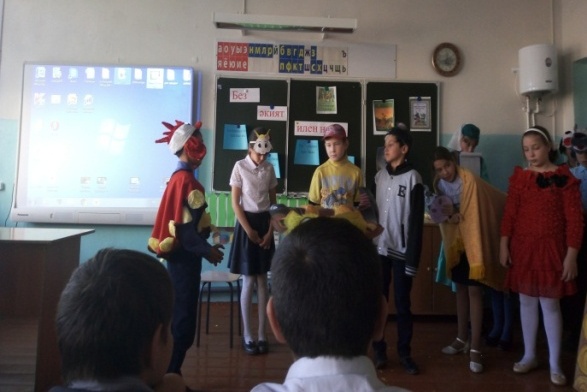 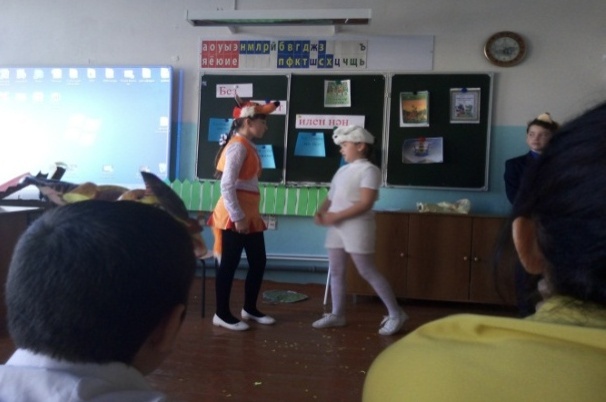 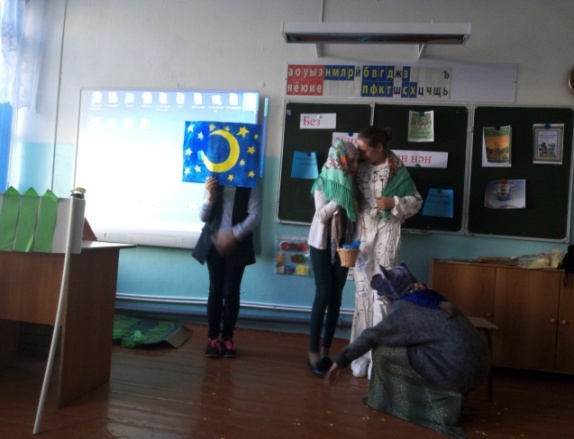 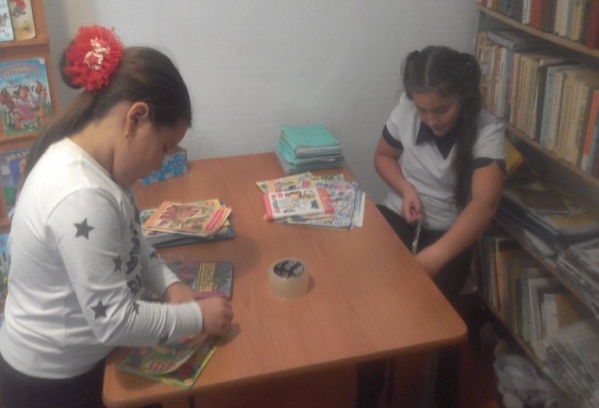 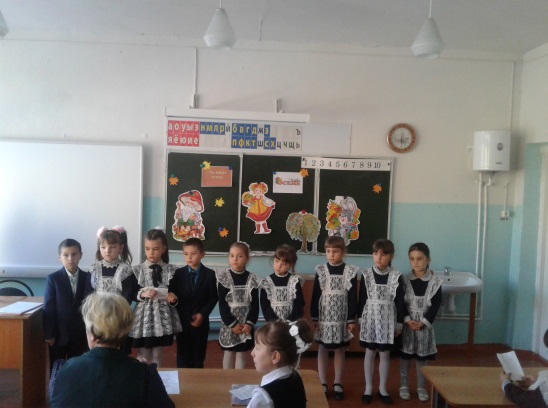 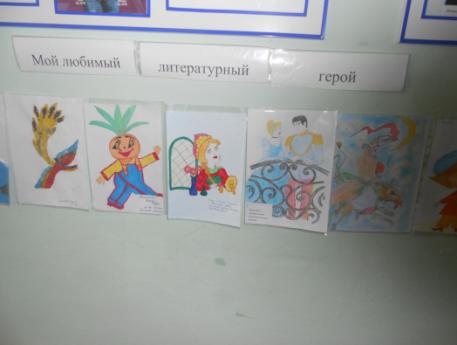 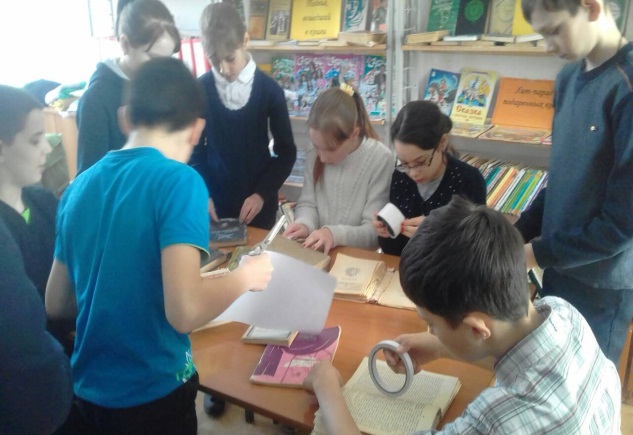 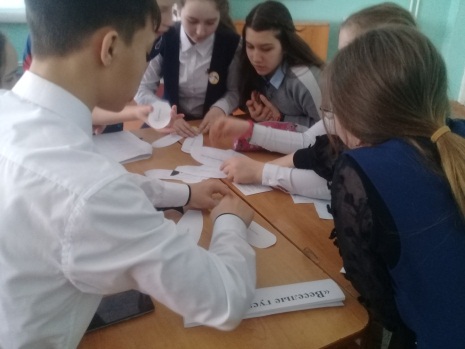 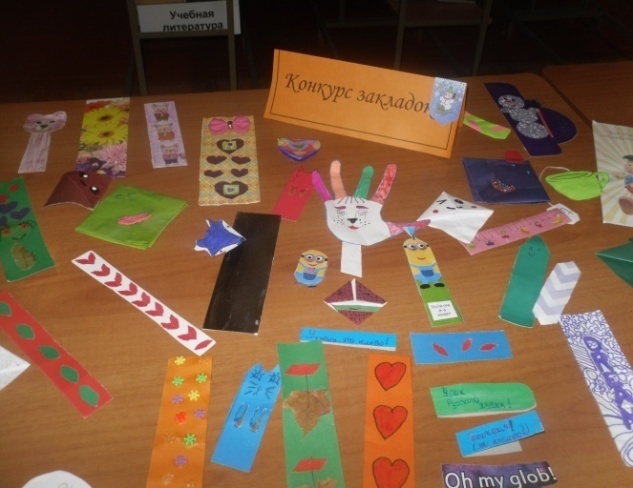 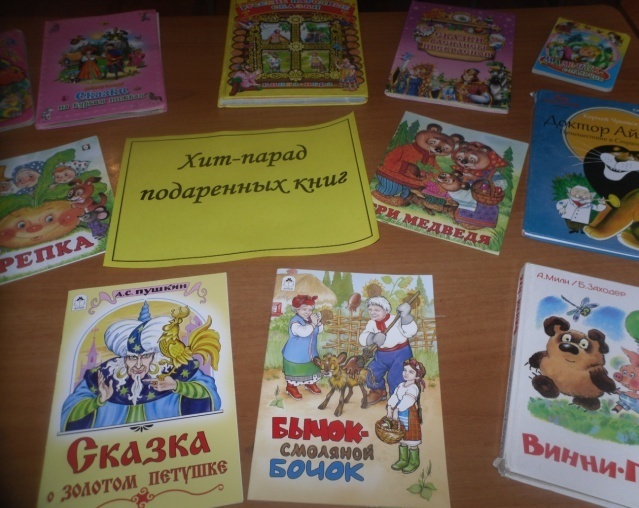 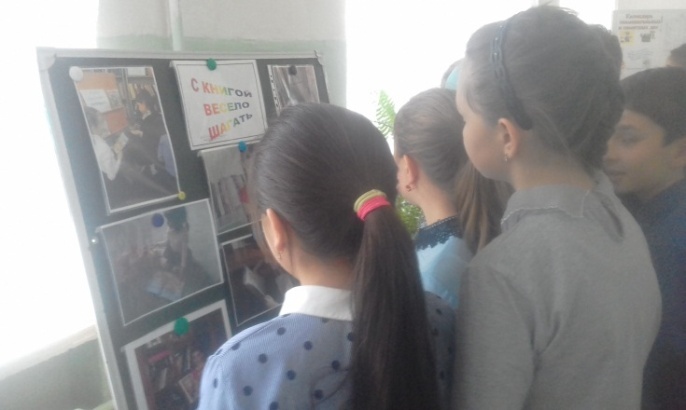 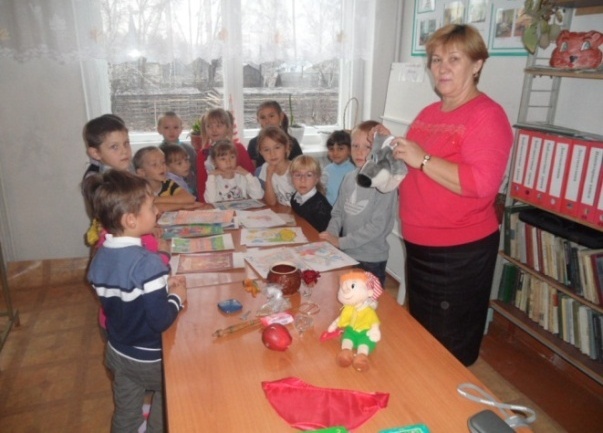 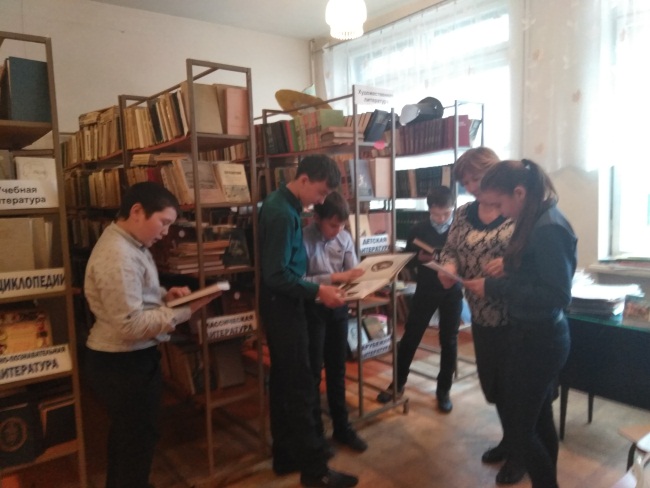 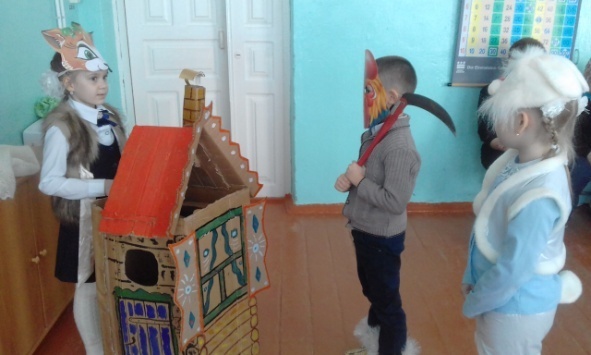 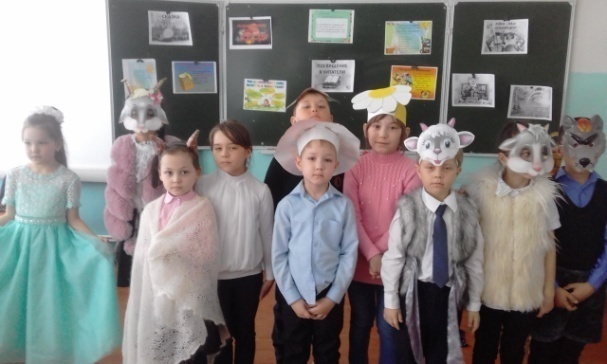 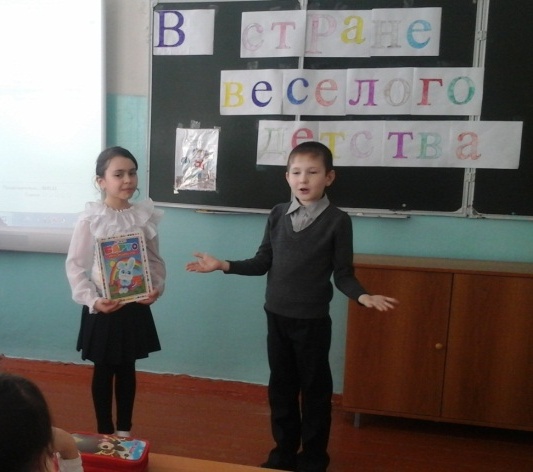 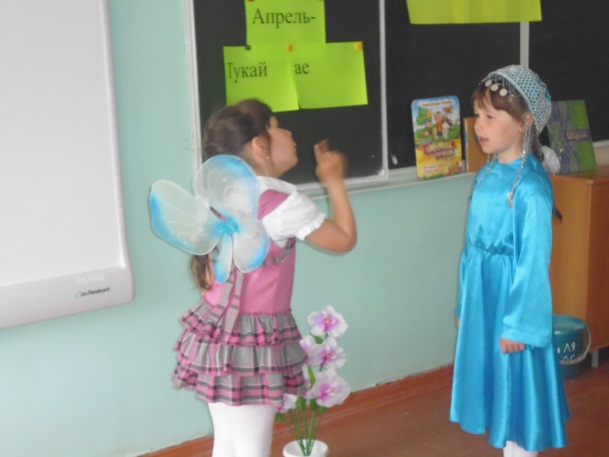 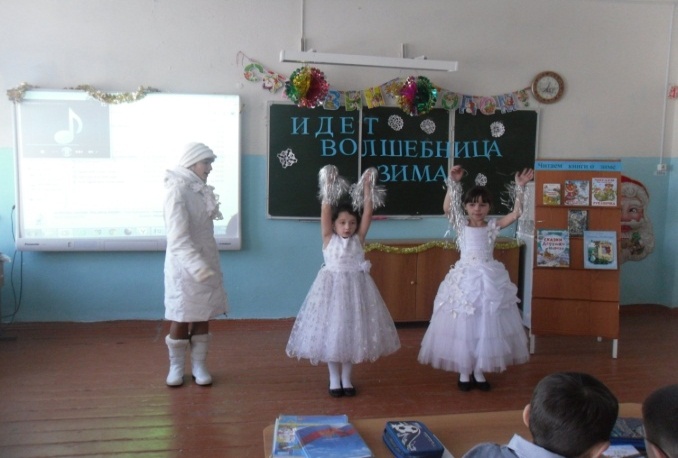 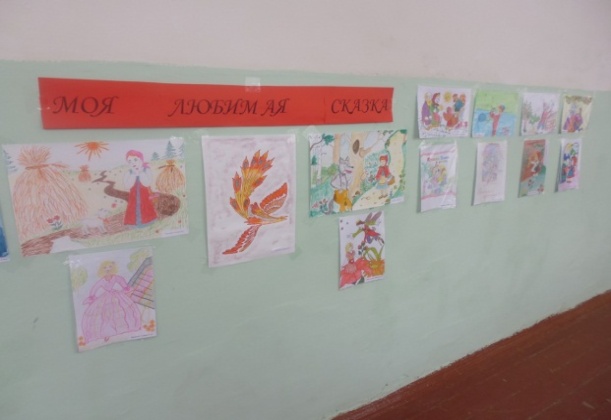 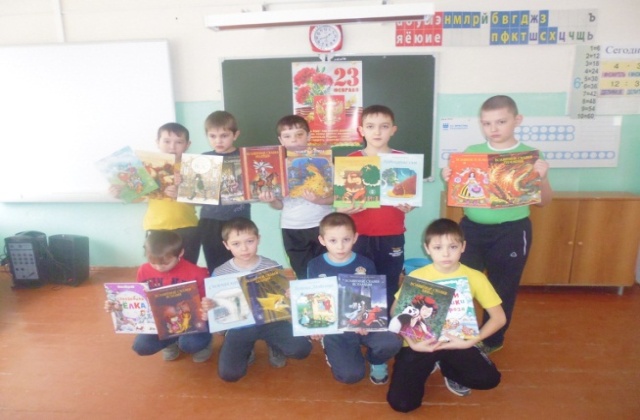 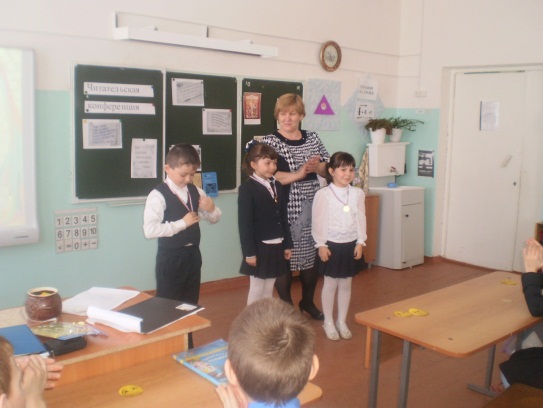 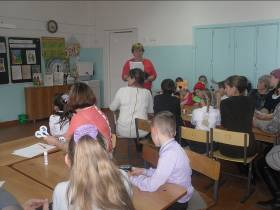 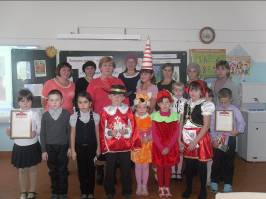 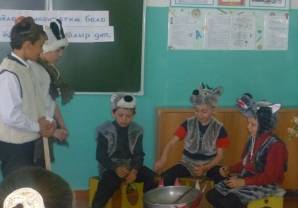 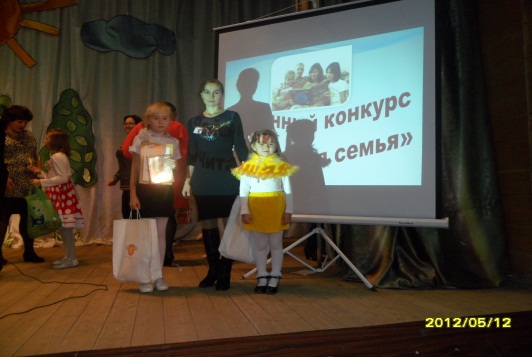 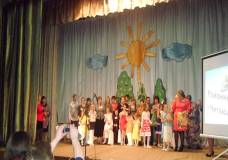 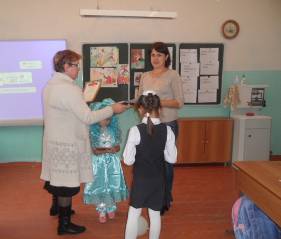 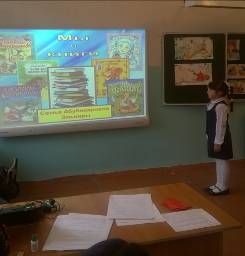 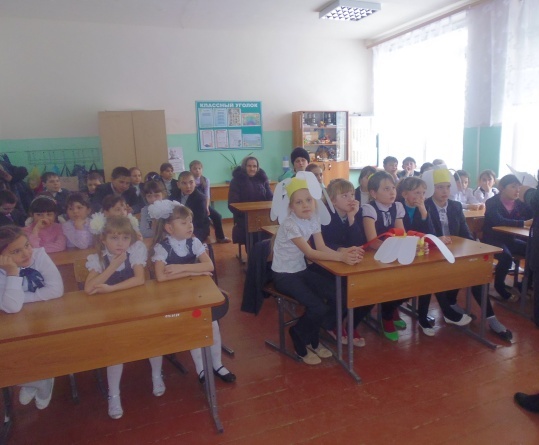 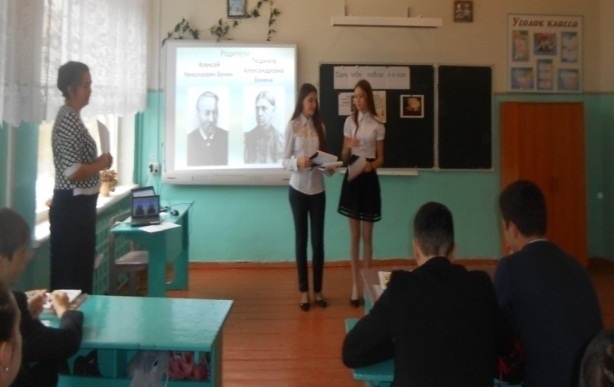 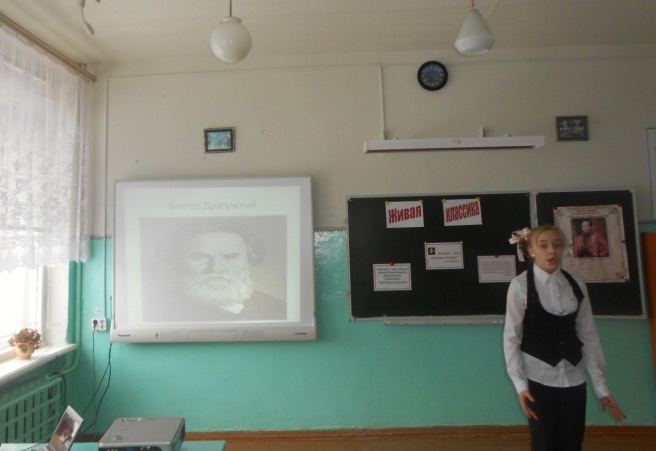 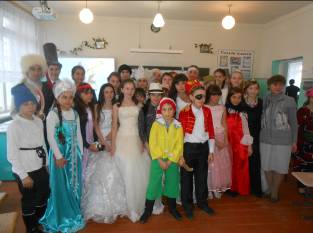 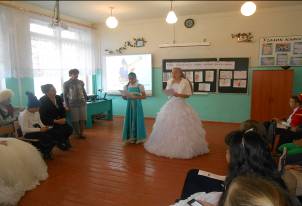 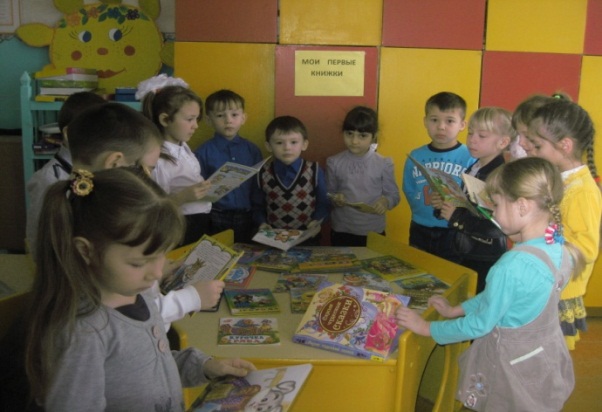 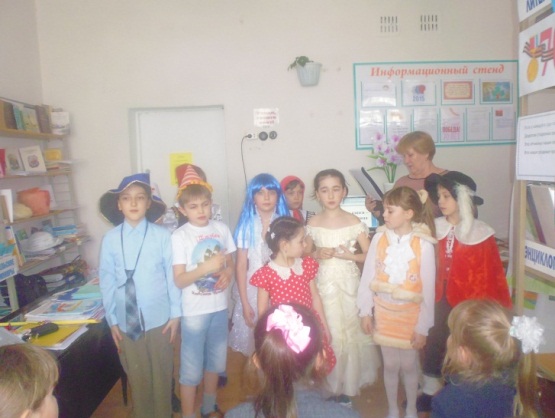 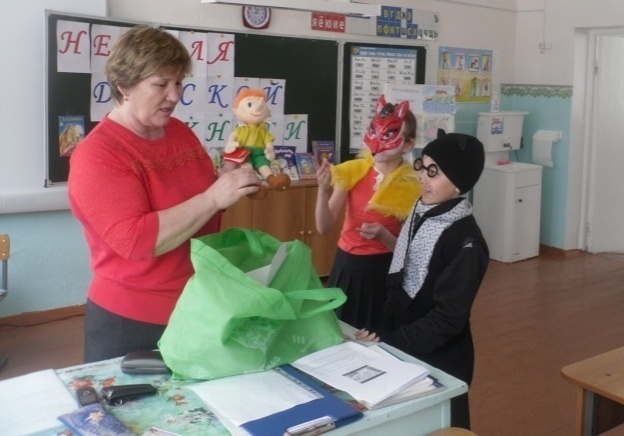 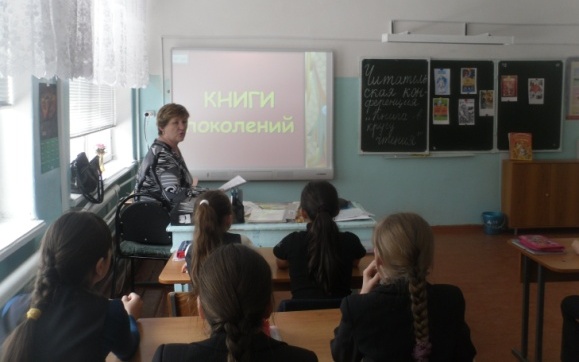 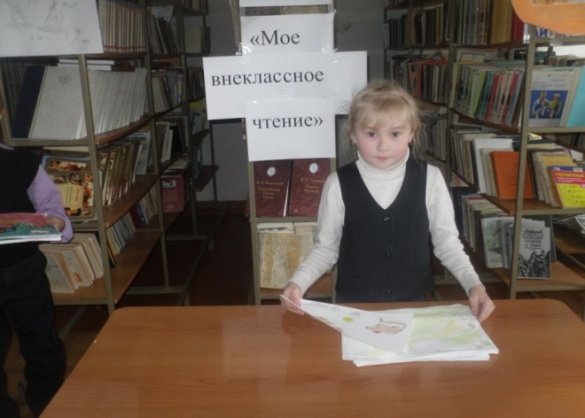 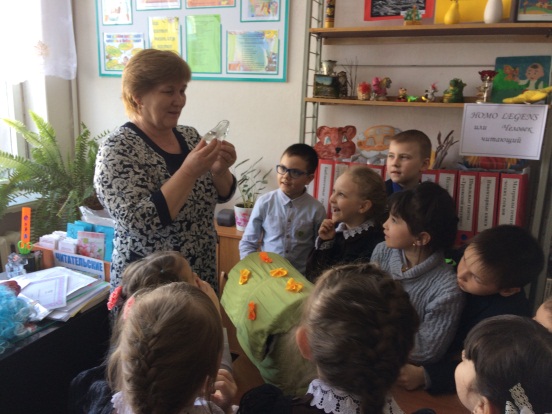 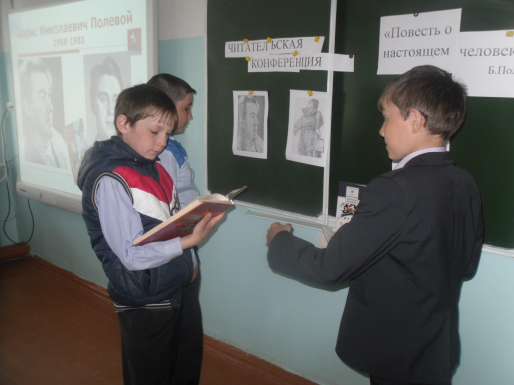 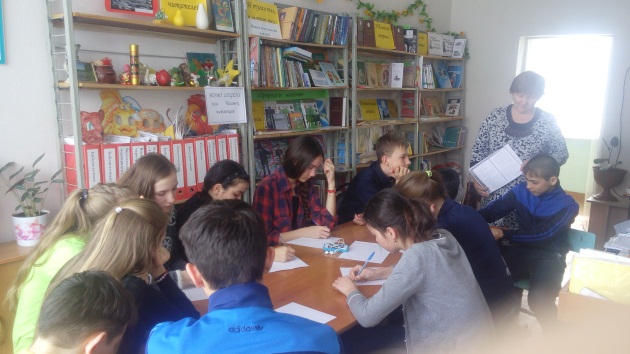 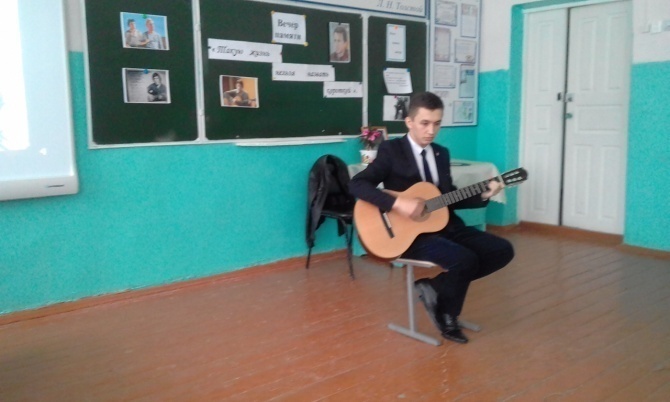 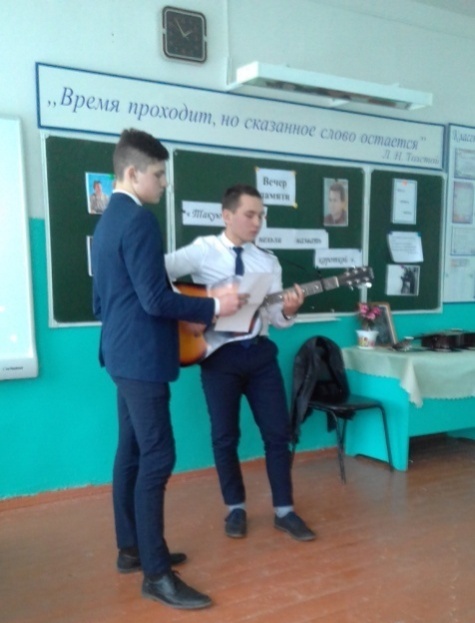 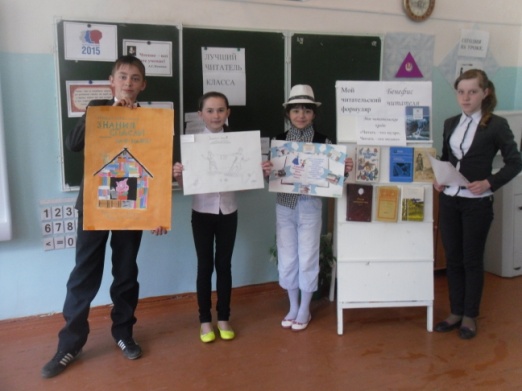 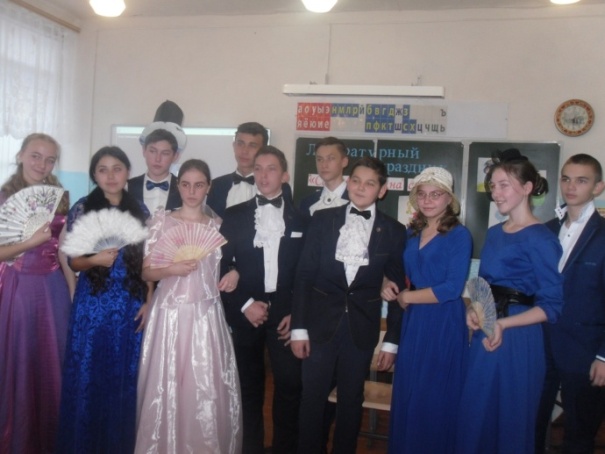 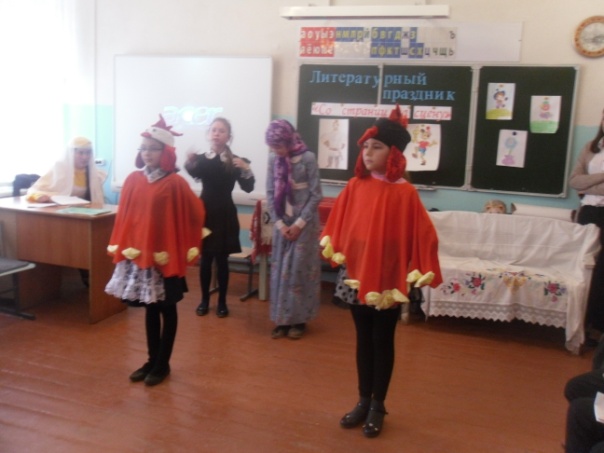 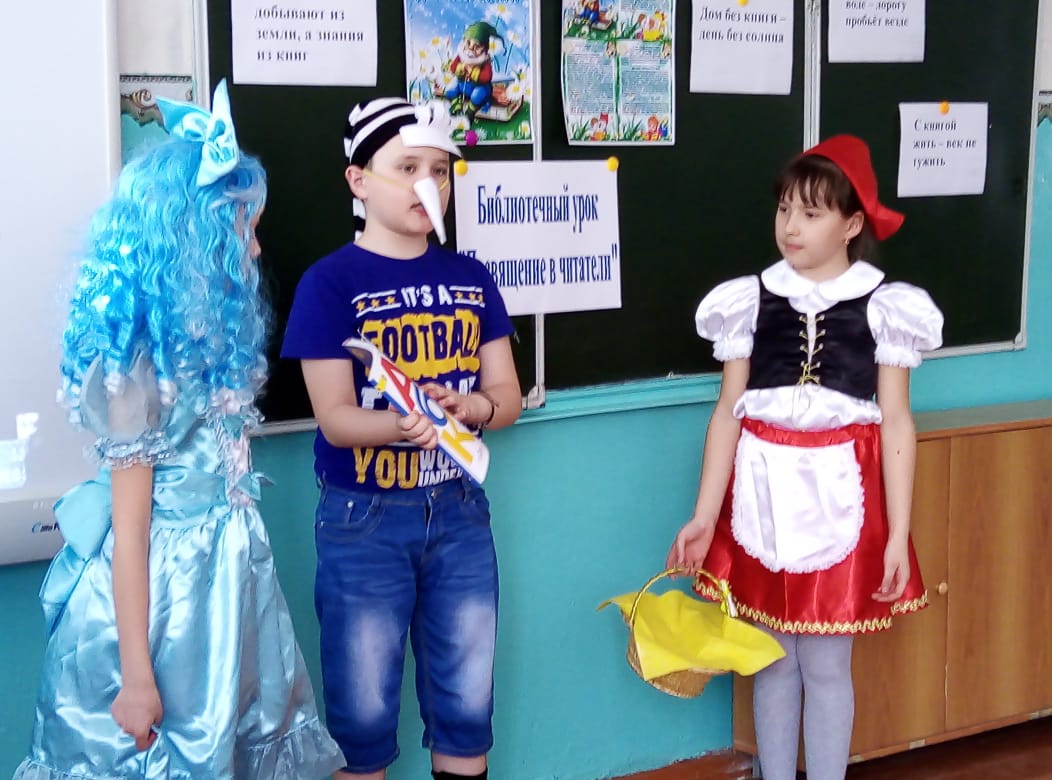 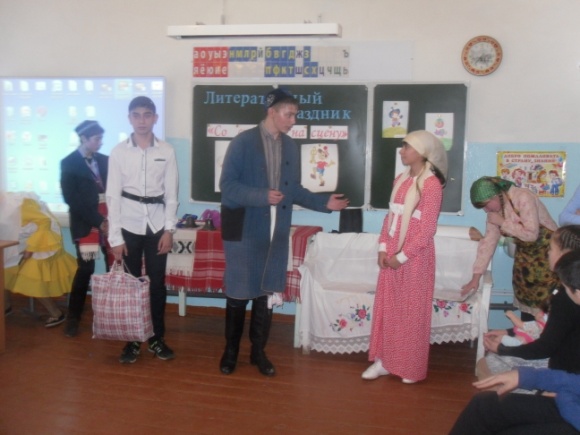 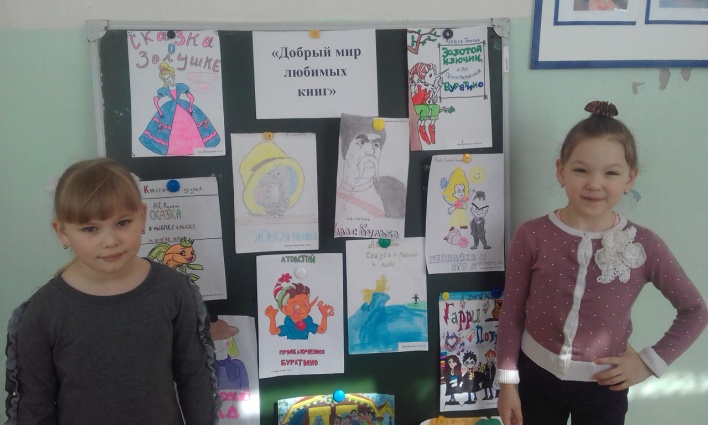 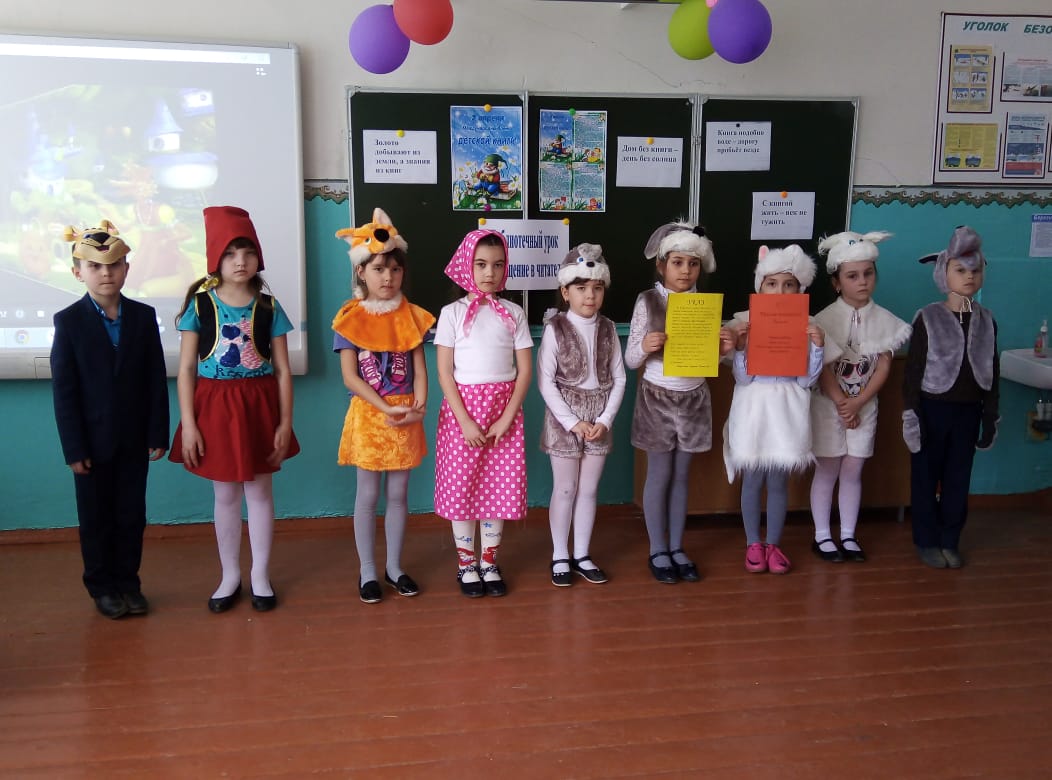 